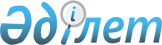 О внесении дополнений в решение Туркестанского областного маслихата от 21 апреля 2021 года № 5/48-VII "О дополнительном предоставлении лекарственных средств, специализированных лечебных продуктов и медицинских изделий отдельным категориям граждан при амбулаторном лечении бесплатно"Решение Туркестанского областного маслихата от 6 мая 2022 года № 15/181-VII. Зарегистрировано в Министерстве юстиции Республики Казахстан 12 мая 2022 года № 27979
      Туркестанский областной маслихат РЕШИЛ:
      1. Внести в решение Туркестанского областного маслихата "О дополнительном предоставлении лекарственных средств, специализированных лечебных продуктов и медицинских изделий отдельным категориям граждан при амбулаторном лечении бесплатно" от 21 апреля 2021 года № 5/48-VIІ (зарегистрировано в реестре государственной регистрации нормативных правовых актов за № 6176) следующие дополнения:
      в приложении к указанному решению Перечень дополнительных лекарственных средств, специализированных лечебных продуктов и медицинских изделий предоставляемых отдельным категориям граждан, проживающим в Туркестанской области, при амбулаторном лечении по рецептам бесплатно за счет средств областного бюджета дополнить строками следующего содержания:
      2. Настоящее решение вводится в действие по истечении десяти календарных дней после дня его первого официального опубликования.
					© 2012. РГП на ПХВ «Институт законодательства и правовой информации Республики Казахстан» Министерства юстиции Республики Казахстан
				
Олапариб (Линпарза) 150 мг
Все категории
Нусинерсен 12 мг (5 мл)
Все категории
      Секретарь Туркестанского

      областного маслихата

К. Балабиев
